テナントから空のフォーム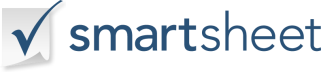 テナントが通知を空にする テナントが通知を空にする テナントが通知を空にする テナントが通知を空にする テナント名通知日家主名プロパティ MGMT カンパニープロパティアドレスATTN: 家主 / プロパティマネージャーATTN: 家主 / プロパティマネージャーATTN: 家主 / プロパティマネージャーATTN: 家主 / プロパティマネージャー私は右に記載されている日付に私の賃貸物件を空けることを私の通知をこの私の通知を考慮してください。 私は右に記載されている日付に私の賃貸物件を空けることを私の通知をこの私の通知を考慮してください。 空き期日私の転送と連絡先情報は次のとおりです。私の転送と連絡先情報は次のとおりです。私の転送と連絡先情報は次のとおりです。私の転送と連絡先情報は次のとおりです。転送先アドレス電話 1電話2電子メール追加のコメントありがとうございました  ありがとうございました  ありがとうございました  ありがとうございました  テナント署名追加のテナント署名 1追加のテナント署名 2追加のテナント署名 3
免責事項Web サイト上で Smartsheet から提供される記事、テンプレート、または情報は参照用です。情報を最新かつ正確に保つよう努めていますが、当サイトまたはウェブサイトに含まれる情報、記事、テンプレート、関連するグラフィックスに関する完全性、正確性、信頼性、適合性、または可用性について、明示または黙示的ないかなる表明も保証も行いません。したがって、そのような情報に対する信頼は、お客様の責任で厳重に行われます。